ELA Literature Circles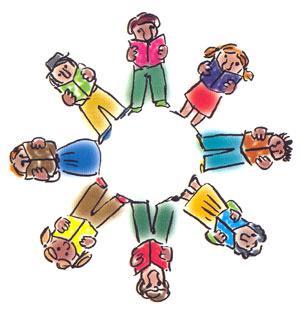 Book Title:_____________________________Pages:____________________ As you read and think about issues, current thinking and practice write down a                  few  questions that you had about this selection.  What were you wondering about           while  you were reading?  Did you have questions about what was being described?  How will I use this information?  Just notice what questions pop into your mind while you read and write them down.______________________________________________________________________________________________________________________________________________________________________________________________________________________________________________________________________________________________________________________________________________________________________________________________________________________________________________________________________________________________________________________________________________________________________________________________________________________________________________________________________________________________________________________________________________________________________________________________________________